Collie Club of Victoria Inc.Application for Membership / RenewalI/We: ………………………………………………………. ………………………………………………………………….  DogsVic Members       Yes             No   	If Yes, please provide your DogsVic Membership No:……..................................................................................                  Address: ……………………………………………………………………………………………………………………….…………………………………………………………………………………………………………………………………..Telephone : Home………………………………………      Mobile: ………………………………………………………                    Email: …………………………………………………………………………………………………………...Hereby apply for membership / membership renewal of the Collie Club of Victoria Inc and acknowledge that the membership is renewable on 30th September each year.I/We agree to be bound by the Rules and By-Laws of the Club, and the constitution, Rules and Regulations of the Victorian Canine Association Inc.Signature of Applicant/s …………………………………………….…………………   Date ……………………………                                        ……………………………………………………………….   Date ……………………………Signature of Nominee : …………………………………….....................    Print Name: ………………………………..(nominee must be a current financial member of the Collie Club of Victoria)Please indicate category of membership required:             Single Membership  {   }   $25.00                                                                                             Joint Membership   {    }   $30.00                                                                                             Junior Membership  {    }    $5.00Would you like to receive your Chatter by email?   Yes               No               (It arrives sooner and in full colour)Please forward completed application together with fees to the Treasurer: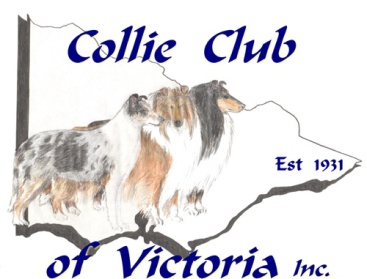 Bronwen Cramond PO Box 312Wangaratta, Vic, 3676bronwenc@netc.net.au(Cheques made payable to : Collie Club of Victoria Inc.)Direct credit BSB 033 038 Account number 105757 Ref: Use your 'Surname' and 'Membership' however this form MUST be returned in either email or hard copy to the Treasurer.Please Note: As per By-Laws for the Collie Club of Victoria, By-Law No 1 : “all subscriptions paid after 30th June shall be carried through to the following year”.